Stage de PrintempsDu 08 mai au 12 mai  2023      Pour les enfants de 6 à 12 ansLes animations se déroulent de 9h à 17h. Une garderie est prévue dès 8h30.Pas de garderie organisée en fin de journée.Chaque enfant apporte son pique-nique, deux collations et une bouteilled’eau pour la journée.Prévoir une tenue confortable adaptée à la météo + Mobib Pas de GSM, lecteur MP3, ni d’argent de poche.                     En cas d’absence, veuillez prévenir le secrétariat le matin dès 9h au              02/ 538 86 48. 	Le paiement de 25€ par semaine de stage confirme l’inscription.              Un remboursement est possible contre remise du reçu de paiement.	En cas d’annulation 3 jours ouvrables avant le stage, le paiement reste              acquis. 	 					                                                                                     	……………………………………………………………………..………..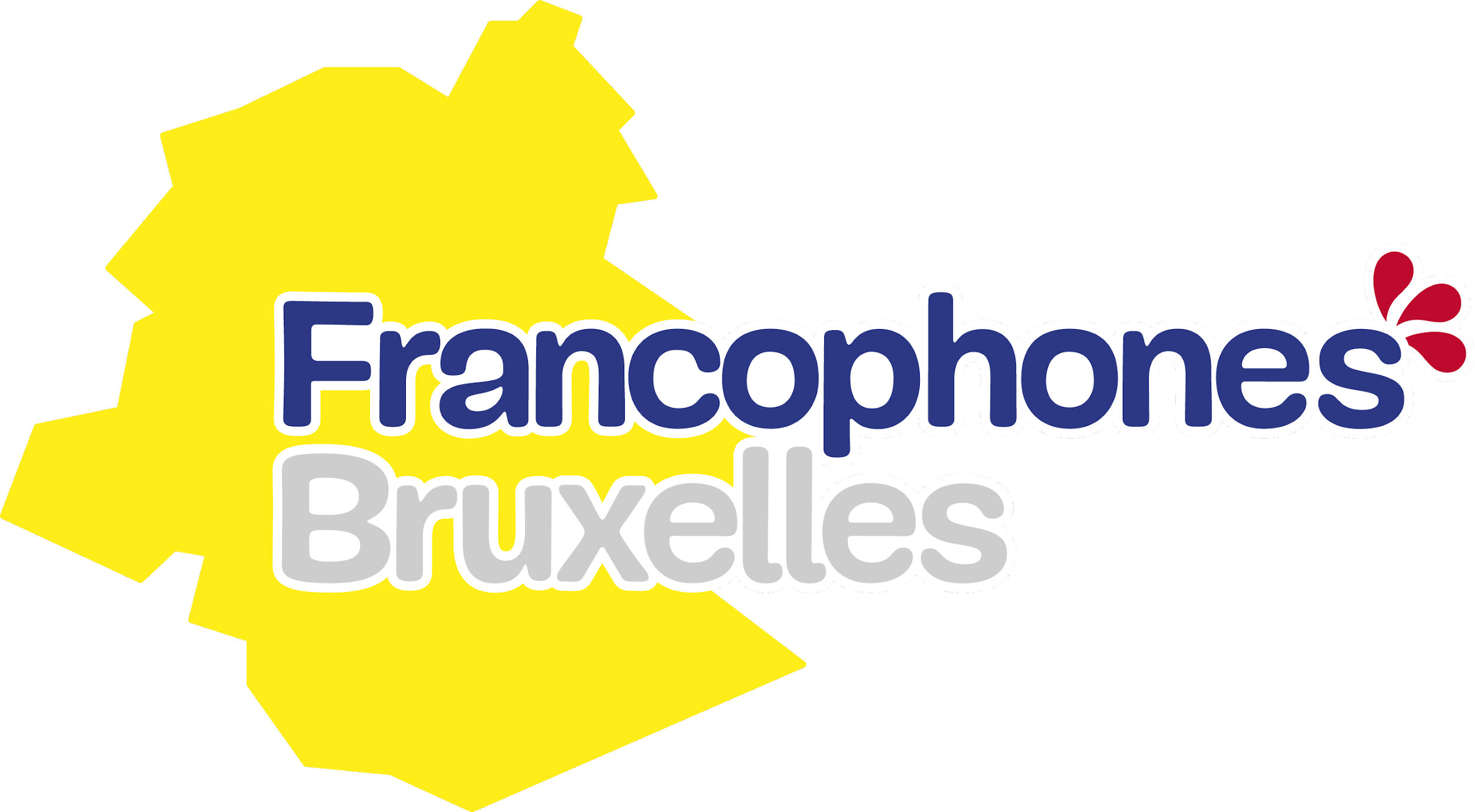 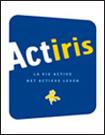 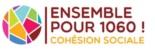 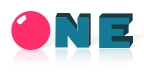                 Stage de Printemps                                     Du 08 mai au 12 mai  2023     Je soussigné(e)…………………………………………………………………………………………………………….…Responsable fiscalement (oui-non) …………………………………………………………………………de (Nom + prénom enfant) ………………………………..………………………………………………………Date de naissance : ………………..………………… Nationalité…………………….………………………Adresse : …………………………………………………………………………………………………………………………Tél. : …………………………………………………. Email …………………………………………………………………Inscrit à l’école : ……………………………………………………………………………………………………………Abonnement STIB : OUI - NONDonne l’autorisation à l’ASBL de prendre des photos de l’enfant dans le cadre des activités, pour ses rapports ou supports de communication,   OUI- NONJ’ai complété la fiche médicale : OUI-NON							Montant à payer : 25 euros par semaine, à joindre dans l’enveloppe.               J’autorise mon enfant à rentrer seul à la fin des activités : OUI  -  NONSignature :  			